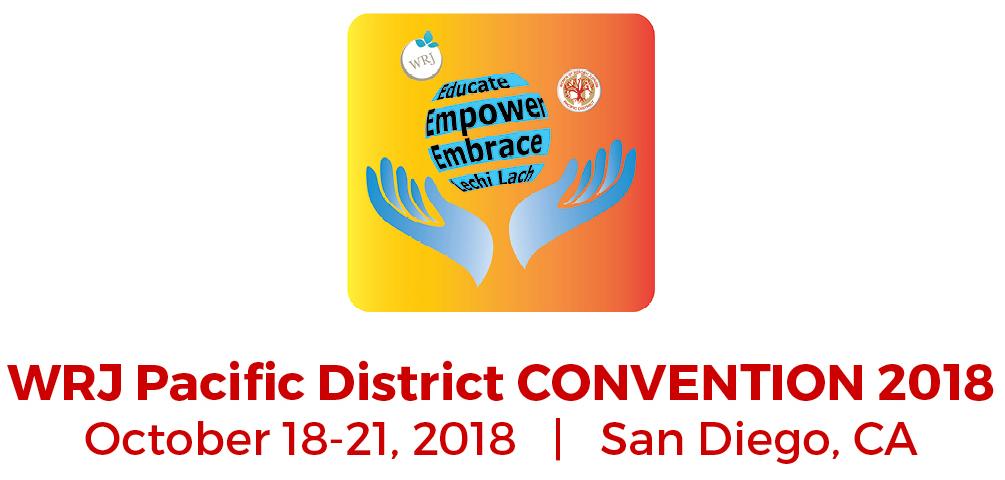 Eleanor Kretzer Kavod Award 2018 ApplicationApplications will be accepted between June 15 and September 25, 2018. Applications, relevant materials, documents, and photographs must be submitted via email: kavod.wrjpd@gmail. Each application must be submitted separately.Congregation ________________________________           Sisterhood _________________________________Address: __________________________________________________City ________________________  State /Province _______   Zip/Postal Code ___________ Country __________Contact person for Project or Program _____________________________Telephone: _______________                                                  Email_____________________________I agree that the above name and e-mail may be included in WRJ-PD publications and on the WRJ Pacific District website.Project InformationProject or Program Category ____________________________________Project Title: _______________________________________________Date Presented:   ________________    Date Completed: ________________  OR Ongoing: __________________ Include the following information in a description of your project or program:One Paragraph Synopsis of ProjectPurpose or goalOutcomeEvaluation processProvisions made for disabilitiesDescribe, when relevant, scholarships to alleviate costs, transportation considerations, unique locationsProject InvolvementNumber of members involved?Is number of participants adaptable? What adaptations would be needed to vary the number?What capacities were members involved?Include a list of all rabbis, temple groups, community organizations, etc. involved in the project/program and the nature of their involvementSupporting Materials (Please review the Guidelines for Submissions to see formatting instructions for submission of supporting materials)Lesson or event plans  Material listsFlyers, photos, handoutsPublicityAdditional information that would enhance or explain your entryQuestions? Please contact the Kavod committee at kavod.wrjpd@gmail